Publicado en Madrid el 11/07/2024 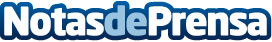 Fallece a los 84 años el reconocido psicoanalista Miguel Óscar Menassa, fundador de Grupo CeroFamiliares y amigos del mundo de la cultura y la salud le despedirán el próximo 20 de julio a las 19 horas en el Círculo de Bellas Artes de Madrid en un sentido homenaje que la Asociación Escuela de Poesía y Psicoanálisis del Grupo Cero ha organizado como muestra de respeto y agradecimiento por su enorme legado. Médico, psicoanalista, poeta, escritor y productor de cine, el fundador del Grupo Cero fue propuesto al Premio Nobel de Literatura en 2010 y en 2023Datos de contacto:Grupo CeroComunicación91 758 19 40  Nota de prensa publicada en: https://www.notasdeprensa.es/fallece-a-los-84-anos-el-reconocido Categorias: Nacional Medicina Cine Artes Escénicas Literatura Sociedad Madrid Psicología http://www.notasdeprensa.es